П р и к а з ы в а ю:1. Утвердить прилагаемый состав Конкурсной комиссии по подведению итогов конкурса на разработку сценариев социальной рекламы антикоррупционной направленности на радио и телевидении, в средствах массовой информации.2. Контроль за выполнением настоящего приказа возложить на заместителя министра информационной политики и массовых коммуникаций Чувашской Республики Стройкову Ю.В.Министр                                                                                                      А.С. ИвановУтвержден  приказомМинистерства  информационной политики и массовых коммуникаций Чувашской Республики от 09.08.2016  № 132Состав Конкурсной комиссиипо подведению итогов конкурса на разработку сценариев социальной рекламы антикоррупционной направленности на радио и телевидении, в средствах массовой информации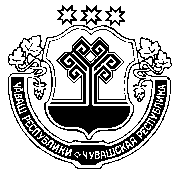 ЧӐваш РеспубликинИнформаци политикин тата массӐллӐ коммуникацисенминистерствиЧӐваш РеспубликинИнформаци политикин тата массӐллӐ коммуникацисенминистерствиЧӐваш РеспубликинИнформаци политикин тата массӐллӐ коммуникацисенминистерствиЧӐваш РеспубликинИнформаци политикин тата массӐллӐ коммуникацисенминистерствиЧӐваш РеспубликинИнформаци политикин тата массӐллӐ коммуникацисенминистерствиМинистерство информационной политики и массовых коммуникацийЧувашской РеспубликиМинистерство информационной политики и массовых коммуникацийЧувашской РеспубликиМинистерство информационной политики и массовых коммуникацийЧувашской РеспубликиМинистерство информационной политики и массовых коммуникацийЧувашской РеспубликиМинистерство информационной политики и массовых коммуникацийЧувашской РеспубликиМинистерство информационной политики и массовых коммуникацийЧувашской РеспубликиПРИКАЗПРИКАЗПРИКАЗПРИКАЗПРИКАЗПРИКАЗПРИКАЗПРИКАЗПРИКАЗПРИКАЗПРИКАЗ09.08.2016132№ 09.08.2016№ 132Шупашкар хулиШупашкар хулиШупашкар хулиШупашкар хулиШупашкар хулиг. Чебоксарыг. Чебоксарыг. Чебоксарыг. Чебоксарыг. Чебоксарыг. ЧебоксарыОб утверждении состава Конкурсной комиссии по подведению итогов конкурса на разработку сценариев социальной рекламы антикоррупционной направленности на радио и телевидении, в средствах массовой информацииИванов Александр Степанович-министр информационной политики и массовых коммуникаций Чувашской Республики (председатель комиссии)Стройкова Юлия Викторовна-заместитель министра информационной политики и массовых коммуникаций Чувашской Республики (заместитель председателя комиссии)Кудряшова Евгения Васильевна-начальник информационно-аналитического отдела Министерства информационной политики и массовых коммуникаций Чувашской Республики (секретарь комиссии)Ашнин Олег Константинович-подполковник внутренней службы, начальник отделения информации и общественных связей МВД по Чувашской Республике (по согласованию)Горелова Валентина Николаевна-начальник отдела по работе с органами государственной власти и местного самоуправления Министерства юстиции Чувашской Республики (по согласованию)Данилов Андрей Анатольевич-член Общероссийской общественной организации «Союз журналистов России», доктор исторических наук, профессор кафедры журналистики Чувашского государственного университета им. И.Н. Ульянова (по согласованию)Иванов Леонид Петрович-начальник отдела по защите прав субъектов персональных данных, надзора в сфере массовых коммуникаций и информационных технологий Управления Федеральной службы по надзору в сфере связи,
информационных технологий и массовых коммуникаций по Чувашской Республике-Чувашии (по согласованию)Исаев Александр Николаевич -майор полиции, оперуполномоченный по особо важным делам межрайонного отдела управления экономической безопасности и противодействия коррупции МВД по Чувашской Республике (по согласованию)Немцева Татьяна Вячеславовна-начальник экспертно-аналитического отдела Информационно-аналитического управления Администрации Главы Чувашской Республики (по согласованию)